АДМИНИСТРАЦИЯ ХАДЫЖЕНСКОГО ГОРОДСКОГО ПОСЕЛЕНИЯАПШЕРОНСКОГО РАЙОНАПОСТАНОВЛЕНИЕот 09.09.2016 г.	                                          		                             № 548город ХадыженскОб утверждении Программы комплексного развития систем коммунальной инфраструктуры Хадыженского городского поселения Апшеронского района Краснодарского края на период с 2015-2025 годы         На основании Федерального закона от 06 октября 2003 года № 131-ФЗ «Об общих принципах организации местного самоуправления в Российской Федерации»  п о с т а н о в л я ю:        1. Утвердить программу комплексного развития систем коммунальной инфраструктуры Хадыженского городского поселения Апшеронского района Краснодарского края на период с 2015-2025 годы.        2. Установить, что в ходе реализации Программы, мероприятия, объемы и источники финансирования подлежат корректировке и учитываются при формировании бюджета на соответствующий финансовый год, а также при внесении в бюджет соответствующих изменений.          3. Отделу архитектуры и градостроительства (О.А.Красильникова) опубликовать настоящее постановление в установленном порядке и разместить на официальном сайте администрации Хадыженского городского поселения Апшеронского района: www.hadadmin.apsheronsk.com.         4. Контроль  за выполнением настоящего постановления возложить на главного специалиста отдела архитектуры и градостроительства О.А.Красильникову.       5. Постановление вступает в силу со дня его подписания.Глава Хадыженского городскогопоселения Апшеронского района                                                          Ф.В.Кравцов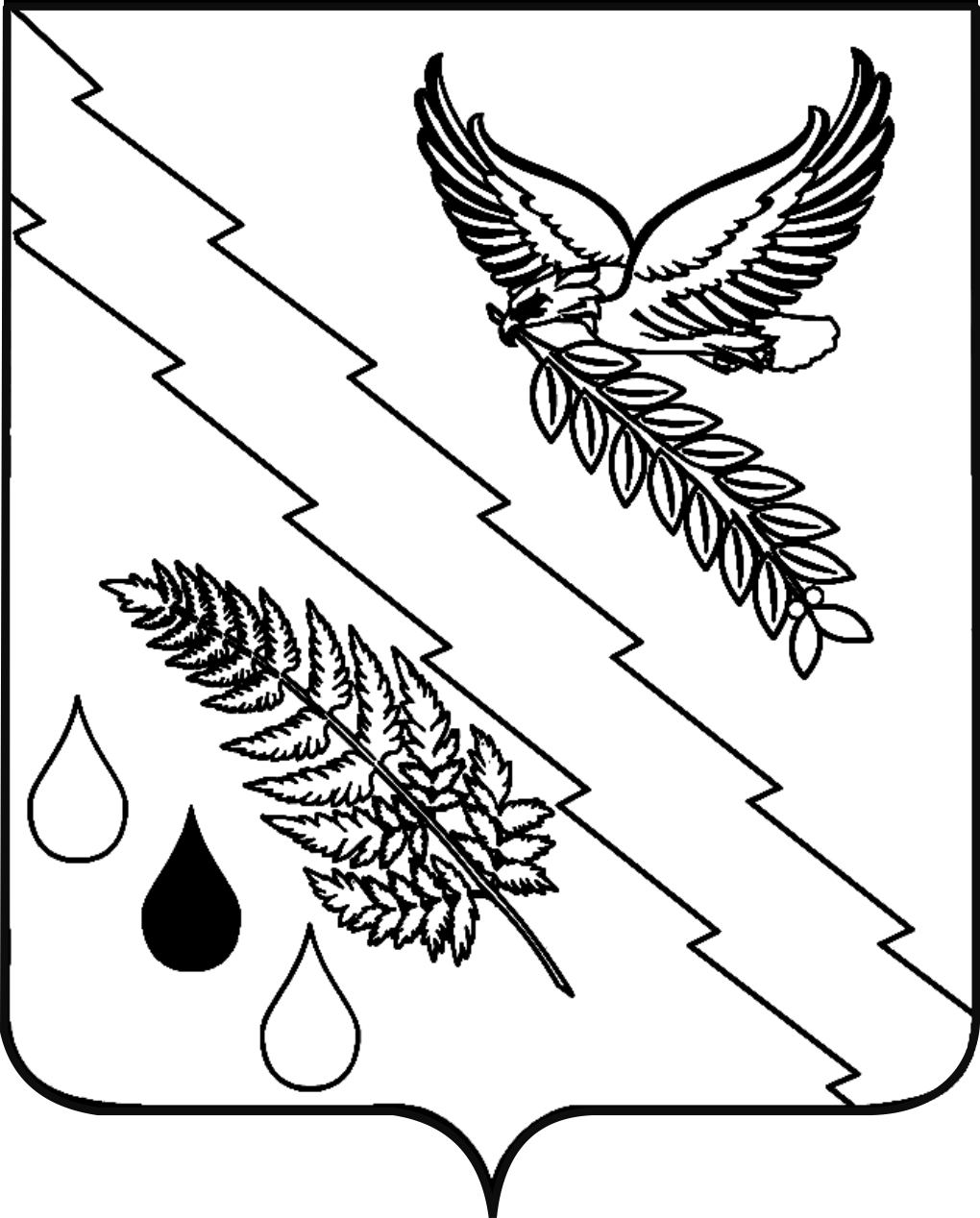 